Bižuterie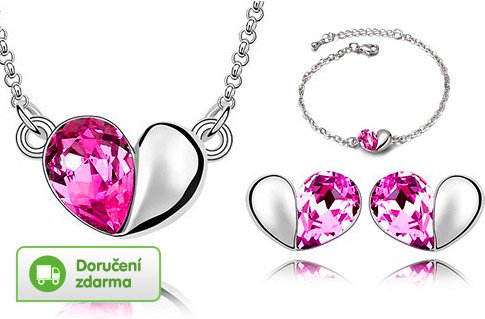 = ozdobné předměty a módní doplňky vyráběné z kovu, skla, usně a dalších materiálů= imitace šperků z drahých kovů a kamenů= náramky, korále, náušnice, brože, náhrdelníky, řetízky, přívěsky, ozdobné jehlice,    spony, hřebeny do vlasů, korálkové výšivky na oděvy, kabelky= specializovaná prodejna s tímto sortimentem  VýrobciJablonecká bižuterie – Bijoux Trend CZ s.r.o., Precioza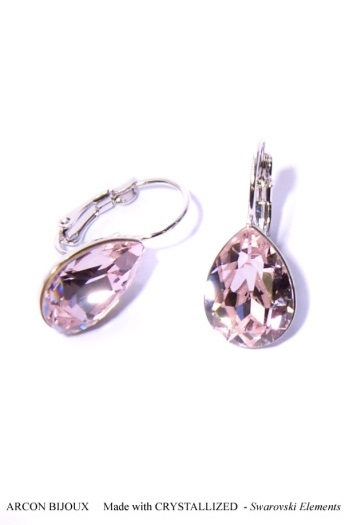 Swarovski elements – rakouský podnik, výroba v Jablonci nad Nisou,                                      zakladatel Daniel Swarovski z Jablonce nad NisouMateriály na výrobusklo, kovy, plasty, dřevo, organické materiály, keramika, useň, textil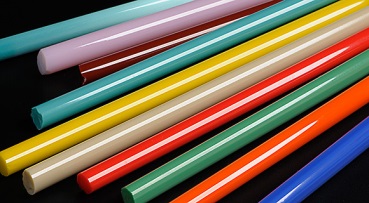 Druhy 1) Podle způsobu výroby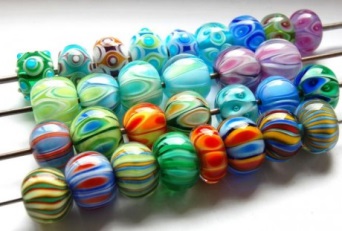 litá – těžké, masivní, efektní výrobky, kameny se lepí, např. prsteny, přívěskylisovaná – lisováním suroviny do formy      markazitová – kovové výlisky jsou polepeny drobnými skleněnými 		      kameny, např. prsteny, přívěsky             s minerálem markazit – v ČR se již nevyrábí jako bižuterie, pouze s drahými kovy2) Podle převahy materiáluskleněná – vinuté perle, foukané perle, mačkané perle, imitace drahokamů a polodrahokamů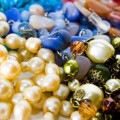 nepravá granátová – broušené sklo do briliantového brusu – rudá barva, např. náhrdelníkySwarovski – vybroušené krystaly do vysokého lesku, úprava rhodiováním, i ze stříbra 925kovová – ocel, eloxovaný hliník, nikl, tombak (90 % Cu + 10 % Zn) = obecné kovychirurgická ocel – hypoalergenní, barevně stálá, odolná vůči oděru a oxidacidoublé – imitace zlata – plátováním na obecný kov, např. řetízky, přívěsky, náušniceplaqué – imitace zlata – galvanickým pokovováním obecného kovu, např. řetízky, náušnice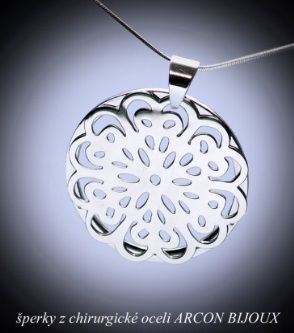 alpaka – imitace stříbra, = niklová mosaz (Cu, Ni, Zn), např. přívěsky, prsteny smalt – speciální vrstva skla nanesená vypálením na obecný kov, např. náušniceplastová – PS, PE, PVC, PAD, např. náušnice, náramky, spony (na vlasy, opasky)dřevěná – lípa, javor, např. přívěsky, spony (na vlasy, opasky) kostěná – kosti, parohy, rohy, perleť, např. brože, přívěsky, náhrdelníky, ozdobné knoflíky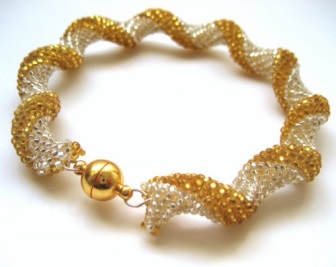 keramická – s glazurou, např. přívěsky, náušnicekožená – z odřezků usní, např. přívěsky, lanka (šňůry), spony (na vlasy, opasky)textilní – atlas, brokát, krajkovina, silon, např. nášivky, brože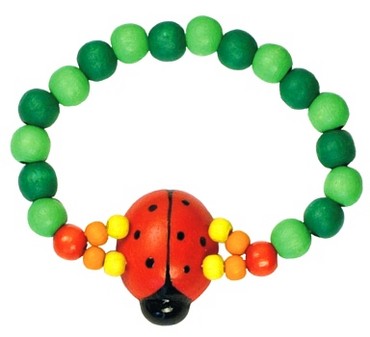 Dětská bižuterie – musí odpovídat zdravotním požadavkům! Není to hračka!Bižuterní potřeby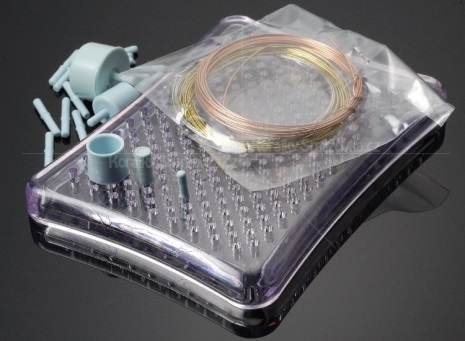 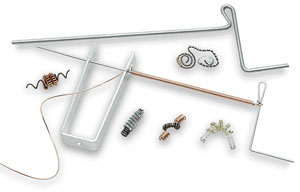 bižuterní epoxidové hmotyvzorovací podložkydrátovací podložkyspirálkovače ketlovací jehly na korálkybižuterní ketlovací kleštělepidlo na bižuteriiwww.koralky.cz/bizuterni-potreby-a-literatura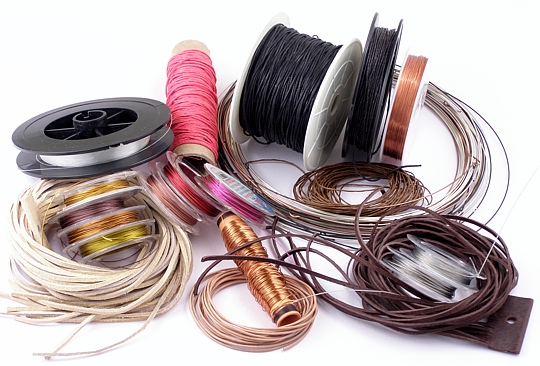 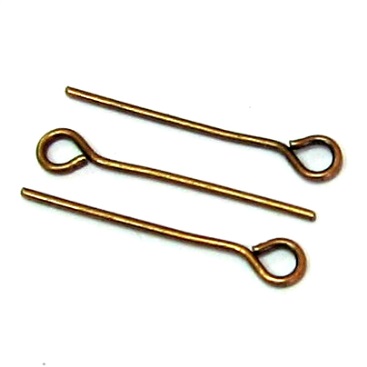 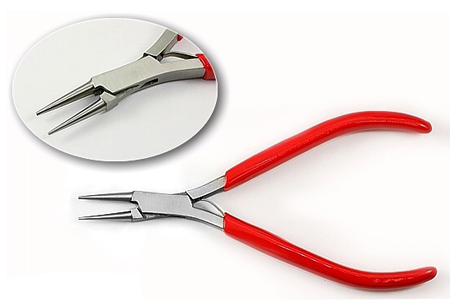 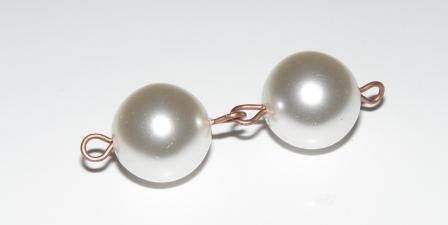 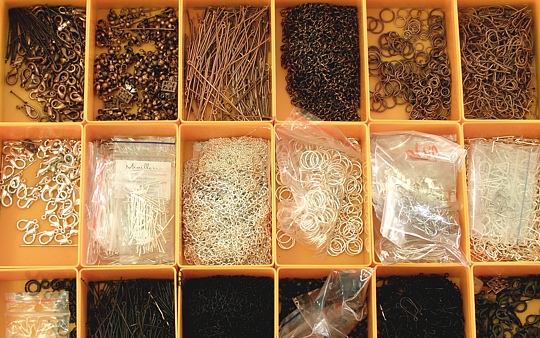 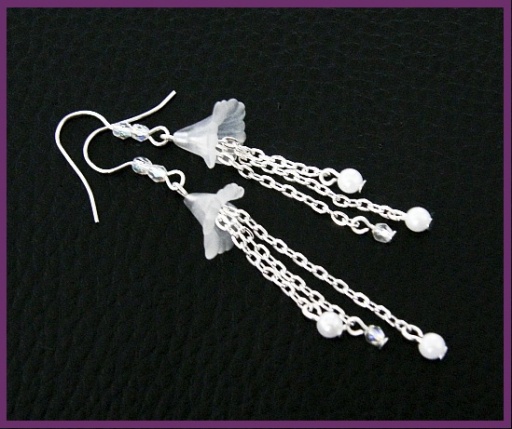 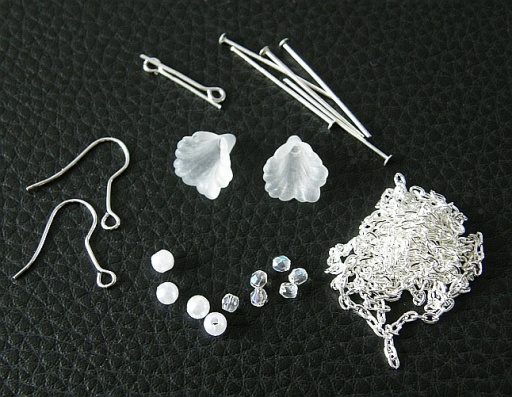 